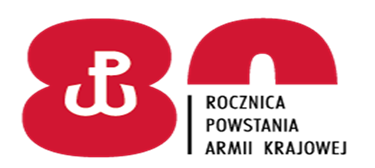 Giżycko dn. 26 maja 2022 r. Do wszystkich Wykonawców:Dotyczy: postępowania o udzielenie zamówienia na dostawę profesjonalnej chemii kuchennej; materiałów jednorazowych i środków czystości; zestawów do utrzymania higieny osobistej na rzecz 24 Wojskowego Oddziału Gospodarczego; nr postępowania (16/2022).I ZAWIADOMIENIE O WYBORZE OFERTY NAJKORZYSTNIEJSZEJ(DOTYCZY ZADANIA NR 2 – DOSTAWA MATERIAŁÓW JEDNORAZOWYCH I ŚRODKÓW CZYSTOŚCI)Zamawiający – 24 Wojskowy Oddział Gospodarczy w Giżycku, działając zgodnie z art. 253 ust. 2 Ustawy z dnia 11 września 2019 roku – Prawo zamówień publicznych (t.j. Dz. U. z 2021 r. poz. 1129 z późn.zm.) informuje, że 
w postępowaniu o udzielenie zamówienia publicznego na wykonanie dostawy profesjonalnej chemii kuchennej; materiałów jednorazowych i środków czystości; zestawów do utrzymania higieny osobistej na rzecz 24 Wojskowego Oddziału Gospodarczego, z podziałem na 3 zadania wybrano, jako najkorzystniejszą, ofertę Wykonawcy:ZADANIE NR 2: DOKTOR LEKS Sp. z o.o., 54-413 WrocławUZASADNIENIE:Wykonawca złożył ofertę niepodlegającą odrzuceniu, która otrzymała 
w zakresie zadania nr 2: DOSTAWA MATERIAŁÓW JEDNORAZOWYCH I ŚRODKÓW CZYSTOŚCI 100 punktów, w ramach kryteriów oceny ofert. Wykonawca nie podlega wykluczeniu z niniejszego postępowania. Oferta nie podlega odrzuceniu i odpowiada treści SWZ. Zamawiający dysponuje środkami finansowymi pozwalającymi na zawarcie umowy.II OFERTY ZŁOŻONE W POSTĘPOWANIU I PUNKTACJA PRZYZNANA W POSZCZEGÓLNYCH KRYTERIACH   KOMENDANT             /-/         płk Wojciech GRZYBOWSKINr  of.Firma oraz siedziba Wykonawców, których oferty zostały otwartezadaniePunktacja w kryterium – cena(brutto)Punktacja w kryterium -termin realizacjiPUNKTACJA ŁĄCZNAOf.1DOKTOR LEKS Sp. z o.o. 54-413 Wrocław26040100Of. 2PPHU Dafi Adam Łobodziński
15-110 Białystok259,704099,70Of. 3FIRMA HANDLOWO-USŁUGOWA "FENIX" JOANNA DOBROWOLSKA47-225 Kędzierzyn-Koźle239,284079,28Of. 6PRZEDSIĘBIORSTWO WIELOBRANŻOWE "OPTIMA" Piotr Zaniat26-600 Radom250,644090,64